КАРАР                                           №24                               РЕШЕНИЕ25 апрель  2022й.                                                      25  апреля  2022г.Об утверждении отчета об исполнении бюджета сельского поселения Чуюнчинский сельсовет муниципального района Давлекановский район Республики Башкортостан за 2021 годВ соответствии со статьей 56 Положения о бюджетном процессе в сельском поселении Чуюнчинский сельсовет муниципального района Давлекановский район Республики Башкортостан, статьями 264.5, 264.6 Бюджетного кодекса Российской Федерации, Совет сельского поселения  Чуюнчинский сельсовет муниципального района Давлекановский район Республики Башкортостан р е ш и л:1.Утвердить основные характеристики отчета об исполнении бюджета сельского поселения Чуюнчинский сельсовет муниципального района Давлекановский район Республики Башкортостан за 2021 год.Общий объем доходов по отчету об исполнении бюджета сельского поселения Чуюнчинский сельсовет муниципального района Давлекановский район Республики Башкортостан за 2021 год в сумме  4677,8 тыс. рублей;Общий объем расходов по отчету об исполнении бюджета сельского поселения Чуюнчинский сельсовет муниципального района Давлекановский район Республики Башкортостан за 2021 год в сумме  6303,9 рублей.2.Утвердить отчет об исполнении бюджета сельского поселения Чуюнчинский сельсовет муниципального района Давлекановский район Республики Башкортостан за 2021 год.3.Настоящее решение подлежит опубликованию в районной газете «Асылыкуль», обнародованию в установленном порядке и размещению на официальном сайте Совета муниципального района Давлекановский район Республики Башкортостан в сети Интернет.Председатель Совета сельского поселения  Чуюнчинский сельсовет муниципального районаДавлекановский район Республики Башкортостан                                                          С.Н.НикифоровПриложение                                                                                  к решению совета сельского поселения                                                                                                                                                                                                                                                 Чуюнчинский сельсоветмуниципального района Давлекановский районБашҡортостан Республикаhы Дәүләкән районы муниципаль районының Суйынсы ауыл Советы ауыл биләмәhе Советы453423, Дәүләкән районы, Суйынсы ауылы, Yҙәк урам,  19/2, Тел./факс. (34768) 3-45-41, 3-45-35 Email: Chunchi_davl@ufamts.ru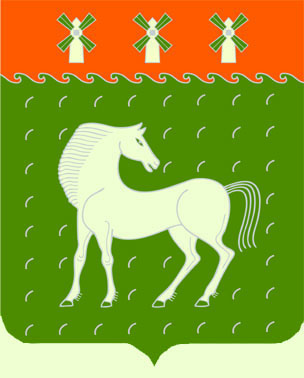 Советсельского поселенияЧуюнчинский сельсоветмуниципального районаДавлекановский районРеспублики Башкортостан453423, Давлекановский район, с. Чуюнчи, ул. Центральная, 19/2, Тел./факс. (34768) 3-45-41, 3-45-35 Email: Chunchi_davl@ufamts.ruОтчет об исполнении бюджета сельского поселения Чуюнчинский сельсовет за 2021 годОтчет об исполнении бюджета сельского поселения Чуюнчинский сельсовет за 2021 годОтчет об исполнении бюджета сельского поселения Чуюнчинский сельсовет за 2021 годНаименование доходов и расходовУточненный план (тыс.руб.)Отчет за 2021 год (тыс.руб.)Налог на доходы физических лиц6078,1Единый сельскохозяйственный налог160171Налог на имущество физических лиц1101,5Земельный налог с организации380463Земельный налог с физ. лиц550597Доходы получаемые в виде аренды915965Госпошлина21штрафы042Прочие неналоговые 250252Воинский учет89,189,1Дотация140140Межбюджетные трансферты18281828Прочие бюджеты5050Всего доходов4534,14677,5Общегосударственные вопросы32893006Национальная оборона89,189,1Национальная безопасность и правоохр. Деят.7070Национальная экономика289,5289,5Жилищно-коммунальное хозяйство25292499Охраны окружающей среды7575Пенсионное обеспечение	6363Межбюджетные трансферты213213Всего расходов6618,16304